Procédures et modes d’emploi : D18Etablissements concernés :Les lycées Stanislas de Wissembourg et Kirschleger de Munster peuvent accueillir des élèves en 2nde générale et technologique, issus d’établissements hors du secteur d’affectation, afin de suivre l’option Arts cinéma audiovisuel.Cette possibilité permettra aux élèves de choisir en 1ère la spécialité « art-cinéma » en ayant bénéficié dès la 2nde d’enseignements dans ce champ de compétence.Le nombre d’admissions hors secteur d’affectation est limité et c’est la raison pour laquelle ce dispositif ne doit concerner que les élèves motivés.  Les élèves intéressés devront remplir le questionnaire ci-dessous et le transmettre au lycée pour le 7 mai 2024. En outre, pour le lycée Kirschleger, la capacité d’encadrement limite le nombre d’élèves à 45 (élèves secteur + élèves hors secteur).Dossier de candidature :Il est composé :de la fiche de candidature (ci-dessous) accompagnée d’une lettre de motivation.des bulletins de la classe de 4ème et des 1er et 2ème trimestres de la classe de 3èmed’une enveloppe autocollante timbrée et libellée à l'adresse de la famille.Transmission du dossier :L'ensemble du dossier devra être transmis, par le collège d'origine, au proviseur du lycée demandé pour le 7 mai 2024.Examen de la candidature :Une commission, présidée par les proviseurs des lycée Kirschleger et Stanislas, formule un avis sur les compétences de chacun des candidats (avis très favorable, avis favorable, refusé, liste supplémentaire).Les avis de la commission sont communiqués au directeur académique (DASEN) pour le 21 mai 2024 et aux établissements d'origine pour le 24 mai 2024, afin d’aviser les élèves concernés.Les familles expriment leurs vœux d'affectation par l'intermédiaire du dossier d'orientation et de la saisie en ligne sur le portail SLA (Service en Ligne Affectation) ou du dossier papier de demande d'affectation en 2nde . L’affectation est décidée par le DASEN.Tout élève souhaitant être admis dans une formation soumise à procédure spécifique doit obligatoirement avoir transmis son dossier au lycée d’accueil dans les délais impartis. A défaut, son vœu est refusé par la commission d’affectation.NOM - Prénom de l’élève ...............................................................................................................Date de naissance .................. 	sexe : masculin  □  - féminin  □Etablissement ...................................................................................................................................PARTIE A REMPLIR PAR L’ELEVEA. MOTIVATIONS - PROJET PERSONNELPourquoi choisissez-vous de candidater à l’option cinéma-audiovisuel ?…………………………………………………………………………………………………………………………………….……………………….……………………………………………………………………………………………….....................................................................................……………………………………………………………………………………………………………………………………………………………………………………………………………………………...…..............................................................................................................................……………………………………………………………………………………………………………………………………………………………………………………………………………………………………………………………………………………………………………………………………………………………………………………………………………………………………………………………..............................................…………………………………………………………………………………………………………………………..........................…....................…………………………………………………………………………………………………………………………..........................…....................NB : une lettre de motivation de l’élève peut être jointe à cette fiche de candidature.B. CULTURE CINEMATOGRAPHIQUE ET AUDIOVISUELLE1. Quel genre cinématographique préférez-vous ? Pourquoi ?.........................................................................................................................................................................................................…………………………………………………………………………………………………………………………..........................…………………………..…………………………………………………………………………………………………………………………..........................………………..2. Quels sont vos réalisateurs préférés ? Pourquoi ?.........................................................................................................................................................................................................…………………………………………………………………………………………………………………………..........................…....…………………….………………………………………………………………………………………………………………………………………………………………3.  Aimez-vous les jeux vidéo ? Si oui, pourquoi ?………………………………………………………………………………………………………………………………………………………………………………………………………………………………………………………………………………………………………………………………………………………………………………………………………………………………………………………………………………………………C. VOS CONNAISSANCES EN AUDIOVISUEL1. Avez-vous déjà utilisé :	 un appareil photo numérique	          	 un caméscope	 un (ou plusieurs) logiciel(s) de retouche d'images photographiques                     	 un (ou plusieurs) logiciel(s) de montage numérique	 un logiciel de mise en ligne de contenus multimédias sur internet 	Si oui, précisez les circonstances et éventuellement le matériel utilisé : ……………………………………………………………………………………………………………………………………………………………………………………………………………………………………………………………………………………………………………………………………………………………………………………………………………………………………................................................................…………………………………………………………………………………………………………………………………………………................2. Avez-vous déjà participé à une activité de réalisation filmique (sur temps scolaire ou hors temps scolaire) ?………………………………………………………………………………………………………………………………………………………………………………………………………………………………………………………………………………………………………………………………………………………………………………………………………………………………..........................…........................................................Vous pouvez éventuellement joindre au dossier un exemple de réalisation personnelle : dvd, clé USB, lien internet….PROFIL DE L’ELEVE - PARTIE A REMPLIR PAR LES PROFESSEURSL’élève a-t-il les potentialités suffisantes pour réussir dans cette filière ?…………………………………………………………………………………………………………………………………………………………………………………………………………………………………………………………………………………………………………………………………………………………………………………………………………………………………………………………………………………………………………………………………………………………………………………...........................................................................L’élève est-il prêt à consentir un effort soutenu et régulier dans cette discipline artistique ? ………………………………………………………………………………………………………………………………………………………………………………………………………………………………………………………………………………………………………………………………………………………………………………………………………………………………………………………………………………………………………………………………………………………………………………………………………………………………………………………………Attitude en classe, participation orale, implication : …………………………………………………………………………………………………………………………………………………………………………………………………………………………………………………………………………………………………………………………………………………………………………………………………………………………………………………………………………………………………………………………………………………………………………………………………………………………………………………………..Compétences en français (expression, compréhension, sens du dialogue et du récit...) :………………………………………………………………………………………………………………………………………………………………………………………………………………………………………………………………………………………………………………………………………………………………………………………………………………………………………………………………………………………………………………………………………………………………………………………………………………………………………………………………Compétences dans les disciplines scientifiques (raisonnement/aptitude à l’abstraction) :………………………………………………………………………………………………………………………………………………………………………………………………………………………………………………………………………………………………………………………………………………………………………………………………………………………………………………………………………………………………………………………………………………………………………………………………………………………………………………………………Compétences en arts plastiques et en éducation musicale :- sensibilité à l’image (expression, cadrage, plan...) : …………………………………………………………………………………………………………………………………………………………………………………………………………………………………………………………………………………………………………………………………………………………………………………………………………………………………………………………………………………………………………………………………………………………………………………..........................…...- sensibilité à la musique et aux sons :…………………………………………………………………………………………………………………………………………………………………………………………………………………………………………………………………………………………………………………………………………………………………………………………………………………………………………………………………………………………………………………………………………………………………………………………………………- créativité, imagination, culture :…………………………………………………………………………………………………………………………………………………………………………………………………………………………………………………………………………………………………………………………………………………………………………………………………………………………………………………………………………………………………………………………………………………………………………………..........................…...Compétences en langues : niveau atteint en expression orale et écriteALLEMAND		oral 		écrit 	         	ANGLAIS		oral		écrit 		compléter par  S : satisfaisant  M : moyen   I : insuffisantAUTRE LV (précisez) :        oral 		écritSignature du professeur principal				Visa du chef d’établissementNB : Cette fiche, accompagnée de la copie des bulletins des 1er et 2e trimestres, devra être transmise pour le 7 mai 2024 au 
Lycée Stanislas - 7 Rue du Lycée - BP 40143 - 67163 WISSEMBOURG CEDEX   Pour les élèves hors secteur : demander sur sa fiche de vœux l’option « cinéma » et sur le document d’affectation le lycée Stanislas en vœu 1.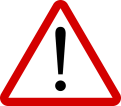 AVIS GENERAL DE LA COMMISSION SUR LE PROFIL (à compléter par la commission cinéma du Lycée Stanislas)Très favorable		Favorable		Refusé           Liste supplémentaireVisa du Chef d'établissement :NOM et Prénom de l’élève……………………………………………………………………………………….Date de naissance………………………………………………………………………………………………….Adresse : ...........................................................................................................................................Téléphone fixe : ……………………………      Portable : ………………………………………Adresse email : ................................................................................................................................  Etablissement d'origine.......................................................................................................................Classe d'origine ................................................................................................................................Avez-vous effectué une immersion en section cinéma ? Si oui quand ? ..........................................................................................................................................................  Demande d’internat :          □   OUI       □   NONQuestionnaire   Joindre une lettre de motivation (sur papier libre) : D’où vous vient l’intérêt que vous portez au cinéma ? Avez-vous des expériences liées à la prise de vue photographique ou cinématographique (possibilité de joindre des productions) ?  Qu'attendez-vous de cette option artistique ?………………………………………………………………………………………………………………………………………………………………………………………………………………………………………………………………………………………………………………………………………………………………………………………………………………………………………………………………………Who is your favorite film director? (Justify your answer in English)………………………………………………………………………………………………………………………………………………………………………………………………………………………………………………………………………………………………………………………………………………………………………………………………………………………………………………………………………Was sind ihre Lieblingsfilme ? (Schreiben Sie es auf Deutsch)                                                                          ……………………….........................................................................................................................................................................................................................................................................................................................................................................................................................................................................................................................................................................................................   Pour les élèves hors secteur : demander sur sa fiche de vœux l’option « cinéma » et sur le document d’affectation le lycée Kirschleger en vœu 1.AVIS GENERAL DE LA COMMISSION SUR LE PROFIL (à compléter par la commission cinéma du Lycée KIRSCHLEGER)Très favorable		Favorable		Refusé           Liste supplémentaireVisa du Chef d'établissement : BAS-RHIN  Lycée Stanislas WISSEMBOURGHAUT-RHINLycée Frédéric Kirschleger MUNSTER